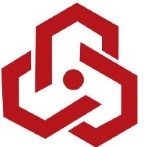  تشليكراي شركة تشليك اوغلو لصناعة وتجارة  الحديد والصلب  المساهمةسياسة خصوصية الموقع الإلكتروني وملفات تعريف الارتباطتعتبر حماية خصوصية زوار (جهة الاتصال) لموقع الويب (https://www.celikray.com/tr/) الذي تديره شركة تشليك اوغلو لصناعة وتجارة  الحديد والصلب  المساهمة     ("الشركة") ذات أولوية رئيسية.ومن بين مبادئنا. في سياسة الخصوصية وملفات تعريف الارتباط (السياسة) موقع الويب، يتم تقديم توضيحات حول معالجة البيانات الشخصية للأشخاص المعنيين وسياسة ملفات تعريف الارتباط وسياسة خصوصية موقع الويب. في سياسة ملفات تعريف الارتباط هذه، يتم شرح ملفات تعريف الارتباط المستخدمة لتقديم خدمة أفضل لزوار الموقع ولتوفير بيئة وظيفية عبر الإنترنت للزوار، وكيفية معالجة البيانات الشخصية التي تم الحصول عليها وفقًا لهيئة حماية البيانات الشخصية  ليتم تحديد الحقوق والصلاحيات القانونية للمستخدم. يجوز للشركة معالجة البيانات الشخصية التي تم الحصول عليها أثناء زيارتك لموقعنا الإلكتروني للأغراض المبينة أدناه وفقًا لقانون حماية البيانات الشخصية رقم 6698 (قانون). يمكنك الوصول إلى معلومات مفصلة حول معالجة بياناتك الشخصية على الموقع الإلكتروني (https://www.celikray.com/tr/kvkk).الغرض من معالجة البياناتك الشخصية:يجوز للشركة معالجة بياناتك الشخصية التي تم الحصول عليها من زيارتك لموقعنا الإلكتروني وفقًا للمادتين 5 و6 من القانون للأغراض المذكورة أدناه.القيام بالأعمال اللازمة من قبل وحدات الأعمال ذات الصلة لدينا من أجل تحقيق الأنشطة الحالية التي تقوم بها الشركة وتنفيذ العمليات التجارية ذات الصلة،القيام بالأعمال اللازمة من قبل وحدات الأعمال لدينا وتنفيذ العمليات التجارية ذات الصلة لتمكين الأشخاص المعنيين من الاستفادة من المنتجات والخدمات التي تقدمها الشركة،تخطيط وتنفيذ الأنشطة المطلوبة للتوصية بالمنتجات والخدمات التي تقدمها الشركة للأشخاص المعنيين والترويج لها من خلال تخصيصها وفقًا لأذواقهم وعادات الاستخدام والاحتياجات.الأطراف التي يتم نقل بياناتك الشخصية إليها والغرض من هذا النقل سيتم نقل بياناتك الشخصية التي تم الحصول عليها عن طريق زيارة موقعنا على الإنترنت إلى شركائنا التجاريين والمؤسسات العامة المعتمدة قانونًا ومقدمي الخدمات المحليين و/أو الدوليين الذين يقومون بمعالجة البيانات الشخصية نيابة عن الشركة، بما يتماشى مع أغراض معالجة بياناتك الشخصية، ووفقًا للالتزامات القانونية والقيود القانونية، يمكن نقلها في إطار طريقة التجميع والسبب القانوني لبياناتك الشخصية: أي معلومات تجعل هويتك محددة أو قابلة للتعريف هي "بيانات شخصية". كجزء من زيارتك لموقعنا الإلكتروني، يتم جمع بياناتك الشخصية من خلال ملفات تعريف الارتباط، وهي ملفات اتصال تقنية، وفقًا لشروط معالجة البيانات المنصوص عليها في القانون.المواقع الإلكترونية التابعة للشركة هي مواقع تستخدم ملفات تعريف الارتباط تشرز  ( (cookie. تشرز (Çerez) ؛ وهو ملف يتكون في الغالب من حروف وأرقام يتم تخزينها في متصفح الإنترنت أو القرص الصلب للجهاز المستخدم، مما يسمح باكتشاف الجهاز المعني.ملفات تعريف الارتباط لمواقع الشركة؛ يقوم بتخزين المعلومات التي يجمعها من خلال ملفات السجل وملفات GIF الفارغة و/أو مصادر الطرف الثالث لإنشاء ملخص لتفضيلاتك.نحن نستخدم نوعين من ملفات تعريف الارتباط عبر مواقعنا: ملفات تعريف الارتباط للجلسة (sessioncookies )  وملفات تعريف الارتباط الدائمة ( (persistentcookies  . ملفات تعريف الارتباط الخاصة بالجلسة هي ملفات تعريف ارتباط مؤقتة وتكون صالحة فقط حتى تقوم بإغلاق المتصفح الخاص بك. تظل ملفات تعريف الارتباط الدائمة على محرك الأقراص الثابتة لديك حتى تقوم بحذفها أو حتى تنتهي صلاحيتها (تعتمد مدة بقاء ملفات تعريف الارتباط على جهازك على "فترة الاستخدام " ملفات تعريف الارتباط).ملفات تعريف الارتباط الخاصة بموقع الويب؛ يتم استخدامه لتذكر تفضيلاتك وتخصيص استخدامك لموقع الويب/تطبيق الهاتف المحمول. يحفظ هذا الاستخدام كلمة المرور الخاصة بك ويضمن أن تكون جلسة موقع الويب/تطبيق الهاتف المحمول الخاص بك مفتوحة دائمًا، مما يوفر عليك عناء إدخال كلمة المرور الخاصة بك أكثر من مرة في كل زيارة. وهي تتضمن ملفات تعريف الارتباط التي تتذكرك وتتعرف عليك في زياراتك اللاحقة لموقع الويب/تطبيق الهاتف المحمول. يتم استخدامه لاكتشاف كيفية استخدامك لموقع الويب/تطبيق الهاتف المحمول، بما في ذلك قياس كيفية استخدامك لموقع الويب/تطبيق الهاتف المحمول، مثل مكان اتصالك بالموقع، والمحتوى الذي تشاهده على موقع الويب/تطبيق الهاتف المحمول، ومدة اتصالك بالموقع.ملفات تعريف الارتباط لموقع الويب أيضًا؛ قد تستخدم "تقنية الإعلان" لتفعيل "تقنية الإعلان" لتقدم لك الإعلانات التي تعتقد أنها قد تهمك عند زيارتك لمحركات البحث والموقع الإلكتروني وتطبيقات الهاتف المحمول الخاصة به و/أو مواقع الويب التي يعلن عنها الموقع. تستخدم تقنية الإعلان معلومات حول زياراتك السابقة لموقع الويب/تطبيق الهاتف المحمول ومواقع الويب/تطبيقات الهاتف المحمول التي يعلن عنها موقع الويب من أجل تقديم إعلانات خاصة لك. أثناء تقديم هذه الإعلانات، قد يتم وضع ملف تعريف ارتباط فريد لجهة خارجية على متصفحك حتى يتمكن موقع الويب من التعرف عليك. الشركة تابعة أيضًا لشركة Google، Inc. وتستخدم Google Analytics، وهي خدمة تحليلات الويب التي تقدمها. يستخدم Google Analytics ملفات تعريف الارتباط لتحليل كيفية استخدام المستخدمين لموقع الويب و/أو تطبيق الهاتف المحمول و/أو موقع الهاتف المحمول مع المعلومات/التقارير الإحصائية.يمكنك السماح بملفات تعريف الارتباط أو رفضها باستخدام الطرق التالية:يمكنك السماح بملفات تعريف الارتباط أو حظرها من علامة التبويب "ملفات تعريف الارتباط" بالنقر فوق "علامة القفل" في قسم العنوان بمتصفح غوغل كروما     Google Chrome.يمكنك إدارة ملفات تعريف الارتباط عن طريق النقر فوق علامة التبويب "الأمان" في قسم "الأدوات" أعلى يمين متصفح  اكسبلورر Internet Explorer الخاص بك وتحديد "السماح" أو "عدم السماح".انقر فوق علامة التبويب "فتح القائمة" في الزاوية اليمنى العليا من متصفح موزيلا فايرفوكس     Mozilla Firefox. يمكنك إدارة ملفات تعريف الارتباط باستخدام زر "الخصوصية والأمان" من خلال النقر على صورة "الخيارات".يمكنك إدارة ملفات تعريف الارتباط من قسم "ملفات تعريف الارتباط" عن طريق تحديد "متقدم" في قسم "التفضيلات" في متصفح Opera الخاص بك.يمكنك تحديد علامة التبويب سفاري  "safari" ،  في  تبويب   " سفاري"  Safari  " في "قسم "الإعدادات" في هاتفك الخاص بك  وإدارة جميع ملفات تعريف الارتباط الخاصة بك من قسم "الخصوصية والأمان". بالإضافة إلى الخيارات المذكورة أعلاه؛ للحصول على معلومات حول جميع ملفات تعريف الارتباط وإدارة ملفات تعريف الارتباط:يمكنك زيارة https://www.allaboutcookies.org أو https://www.youronlinechoices.eu/    أو استخدام تطبيق " PrivacyBadger  "  (https://www.eff.org/tr/privacybadger )  إذا رفضت ملفات تعريف الارتباط الدائمة أو ملفات تعريف الارتباط للجلسة، فيمكنك الاستمرار في استخدام موقع الويب وتطبيق الهاتف المحمول وموقع الهاتف المحمول، ولكن قد لا تتمكن من الوصول إلى جميع وظائف موقع الويب وتطبيق الهاتف المحمول وموقع الهاتف المحمول، أو قد يكون وصولك محدودًا.المعلومات المتعلقة بملفات تعريف الارتباط الموجودة على موقعنا مدرجة في الجداول أدناه:تحتوي ملفات تعريف الارتباط الوظيفية والتحليلية على بيانات حول تذكر تفضيلاتك، واستخدام موقع الويب بفعالية، وتحسين الموقع للاستجابة لطلبات المستخدم، وكيفية استخدام الزوار للموقع. نظرًا لطبيعتها، قد تحتوي هذه الأنواع من ملفات تعريف الارتباط على معلوماتك الشخصية مثل اسم المستخدم وما إلى ذلك.حقوق صاحب  البيانات الشخصية المدرجة في المادة 11 من هيئة حماية البيانات الشخصية:وفقًا للمادة 11 من قانون هيئة حماية البيانات الشخصية  ، يمكنك تقديم طلبات بخصوص المشكلات التالية المتعلقة ببياناتك الشخصية عن طريق الاتصال بشركتنا:معرفة ما إذا كانت البيانات الشخصية تتم معالجتها أم لا،طلب المعلومات إذا تمت معالجة البيانات الشخصية،التعرف على الغرض من معالجة البيانات الشخصية وما إذا كانت تُستخدم للغرض المقصود منها أم لا.معرفة الأطراف الثالثة التي يتم نقل البيانات الشخصية إليها محليًا أو خارجيًا،طلب تصحيح البيانات الشخصية في حالة المعالجة غير الكاملة أو غير الصحيحة وطلب إخطار الأطراف الثالثة التي تم نقل البيانات الشخصية إليها بالإجراءات المتخذة في هذا السياق،طلب حذف أو إتلاف البيانات الشخصية في حالة زوال الأسباب التي تتطلب المعالجة، حتى لو تمت معالجتها وفقًا لأحكام القانون رقم 6698 والقوانين الأخرى ذات الصلة، وطلب اتخاذ الإجراءات المتخذة في هذا السياق و إخطار الأطراف الثالثة التي تم نقل البيانات الشخصية إليها،الاعتراض على ظهور نتيجة غير مواتية لصاحب البيانات، خاصة نتيجة التحليل التلقائي للبيانات الشخصية المعالجة،طلب تعويض عن الضرر في حالة حدوث ضرر بسبب المعالجة غير القانونية للبيانات الشخصية.طريقة تقديم الطلب:يمكنكم تقديم طلباتكم ضمن نطاق المادة (11) من القانون "التي تنظم حقوق صاحب الشأن"، وفقاً لـ "البلاغ الخاص بإجراءات وأصول التقديم إلى مراقب البيانات"، وذلك من خلال تعبئة البيانات والتوقيع على نموذج الطلب المتاح على موقع الشركة، عن طريق إثبات هويتك شخصيا أو من خلال كاتب العدل.يمكنك تسليمها/إخطارها  خطيا الى عنوان موقع  الشركة التالي:KALE KÖYÜ ORGANİZE SANAYİ BÖLGESİ MEVKİİ SAFRAN SK. ÇELİKOĞLU DC BLOK NO:5A MERKEZ/KARABÜKأو يمكنك إرسالها إلى شركتنا عبر البريد الإلكتروني الذي يؤكد عضويتك أو عبر عنوان بريدك الإلكتروني المسجل لدى (KEP).   واعتمادًا على طبيعة طلبك، سيتم الانتهاء من الاجابة على طلباتك مجانًا في أقرب وقت ممكن وفي غضون 30 (ثلاثين) يومًا على أبعد تقدير. ومع ذلك، إذا كانت المعاملة تتطلب تكلفة إضافية، فقد يتم فرض رسوم عليك وفقًا للتعريفة التي يحددها مجلس حماية البيانات الشخصية. إذا تجاوزت الإجابات على الطلبات 10 (عشر) صفحات، فسيتم فرض رسوم معالجة قدرها 1.00 (واحدة) ليرة تركية لكل صفحة. وإذا طُلب تقديم الإجابة على وسيلة تسجيل مثل قرص مضغوط أو ذاكرة فلاش، فسيتم فرض رسوم وفقًا لتكلفة وسيلة التسجيل المطلوبة.التغييرات:قد يتم إجراء تغييرات على نص المعلومات التوضيحية اعتمادًا على التغييرات التشريعية. في حالة حدوث تغييرات، سيتم إصدار الإعلانات اللازمة على موقعنا الإلكتروني، وسيكون من المناسب لك زيارة موقعنا بانتظام لتكون على علم بهذه التغييرات.الواسطةالغرض من استخدام ملفات تعريف الارتباطنوع ملف تعريف الارتباطغوغل (التحليلات، ادووردس ،  نقرتين متتاليتين ، استمارة)القياس، الإعلان، التطوير والتحسين في الموقع ملفات تعريف الارتباط الوظيفية والتحليلية، ملفات تعريف الارتباط التجارية